Weimar and Nazi Germany Part 2 PLCUnit 2: Key QuestionsConfidence RatingConfidence RatingAnswer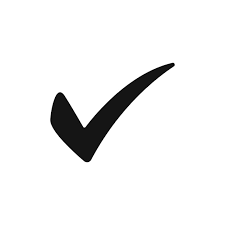 ?1. Can you list 3 changes Hitler made to the German Workers Party inc. to the name?2. What were 4 promises on the Twenty-Five point programme?3. What were three causes of the Munich Putsch?4. What were the successes and failures of the Munich Putsch from the Nazi viewpoint? (Consider short term and long-term impact) 5. Why was 1924-29 known as the ‘lean years’ or ‘wilderness years’ for the Nazis?6. What changes were made to the Nazi party in the years 1924-29?7. What was the Great Depression and its impact on Germany?8. How did the Great Depression help Hitler to become Chancellor?9. In what 4 ways did the Nazi party appeal to voters in the period 1929-33?10. What was the political deal and why was it important to Hitler becoming Chancellor?11. How did Hitler consolidate his power between 1933-34? Give 4 ways.12. What was the Reichstag Fire and how did it help Hitler become Fuhrer?13. What was the Enabling Act and how did it help Hitler become Fuhrer?14. What was the Night of the Long Knives and how did it help Hitler become Fuhrer?15. When did the army swear an oath of loyalty to Hitler?15. What acronym is used to construct a source utility question (How useful are sources B and C …)16. What is one reason why interpretations might differ?